2023年度　愛媛県看護協会・看護連盟会員研修開催日：令和5年9月16日（土）場所：ANAクラウンプラザホテル松山参加人数:108名(協力員12名）アンケート回収：92名（回収率85.2％）所属は？　　　　　　　　　　　　　　　　　　　年齢は？　　　　　　　　　　　　　　　参加の動機は？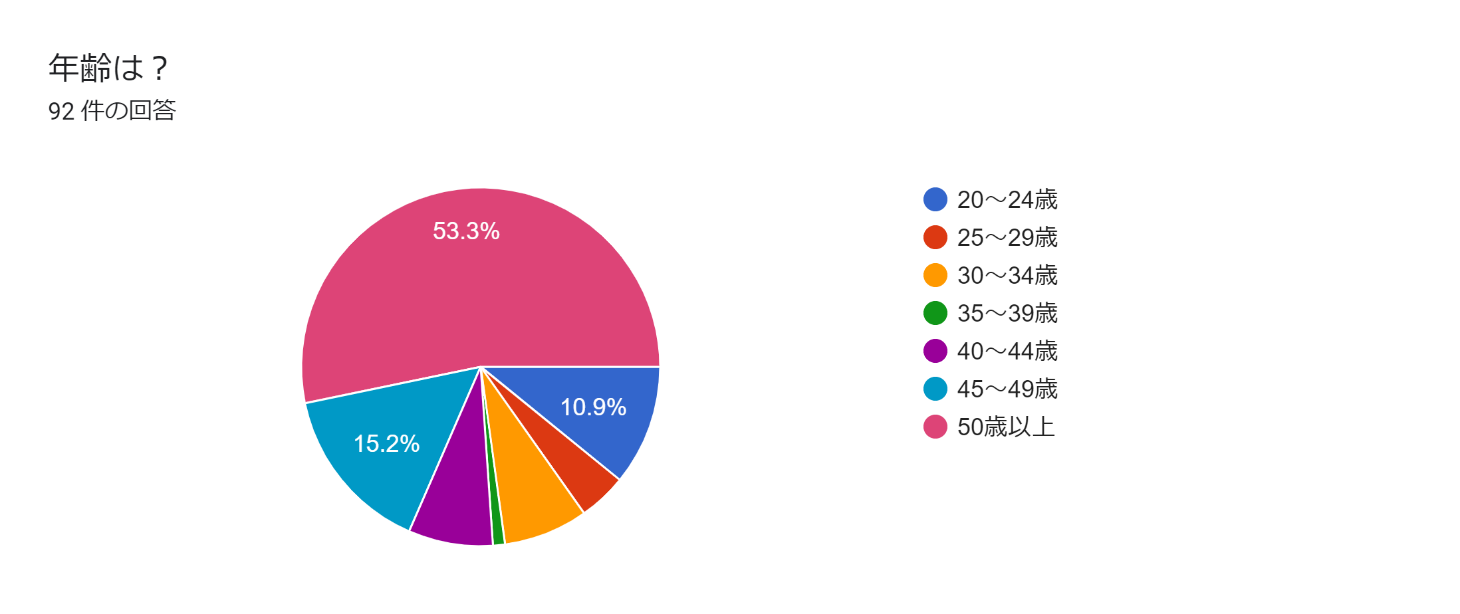 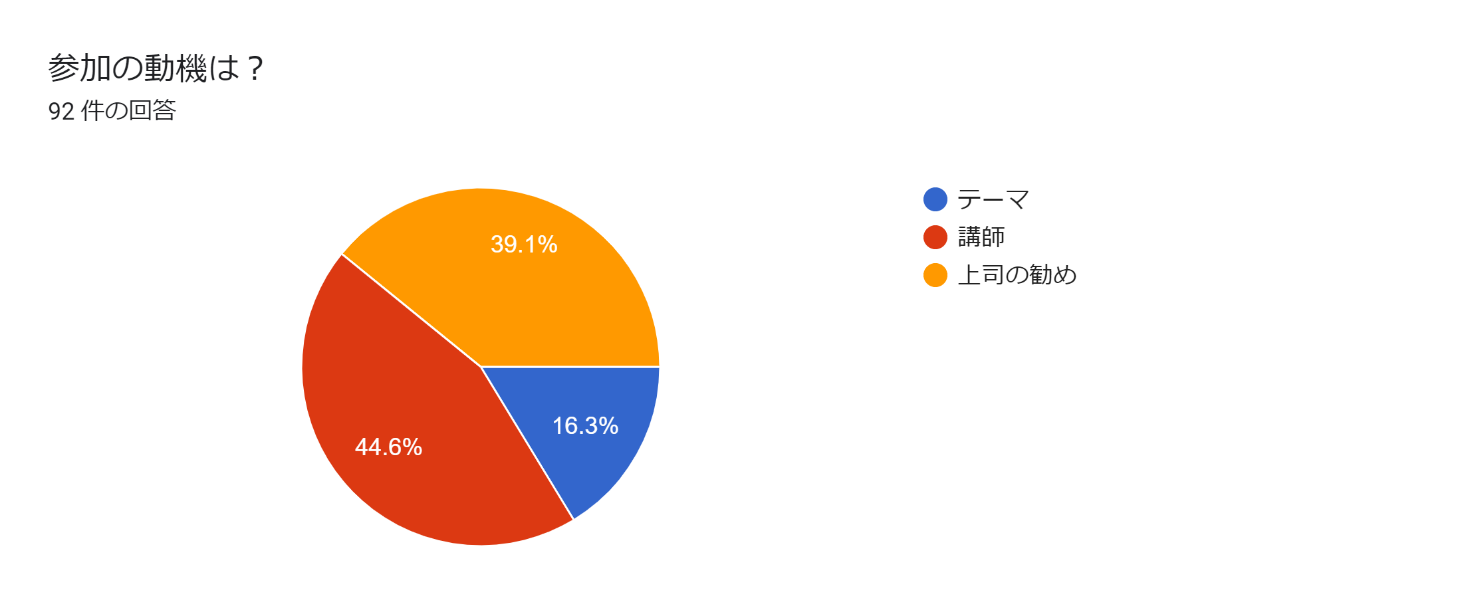 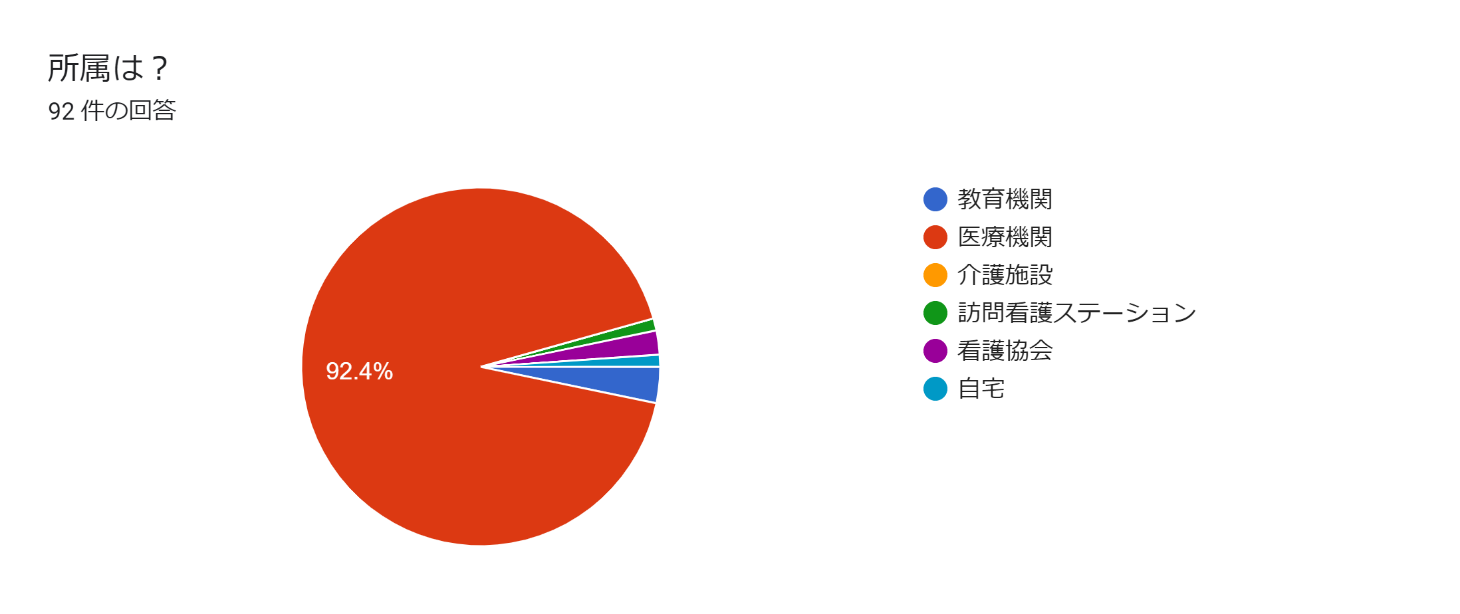 テーマへの関心は？　　　　　　　　　　　　　　　　研修時間は？　　　　　　　　　　　　　　講義内容は？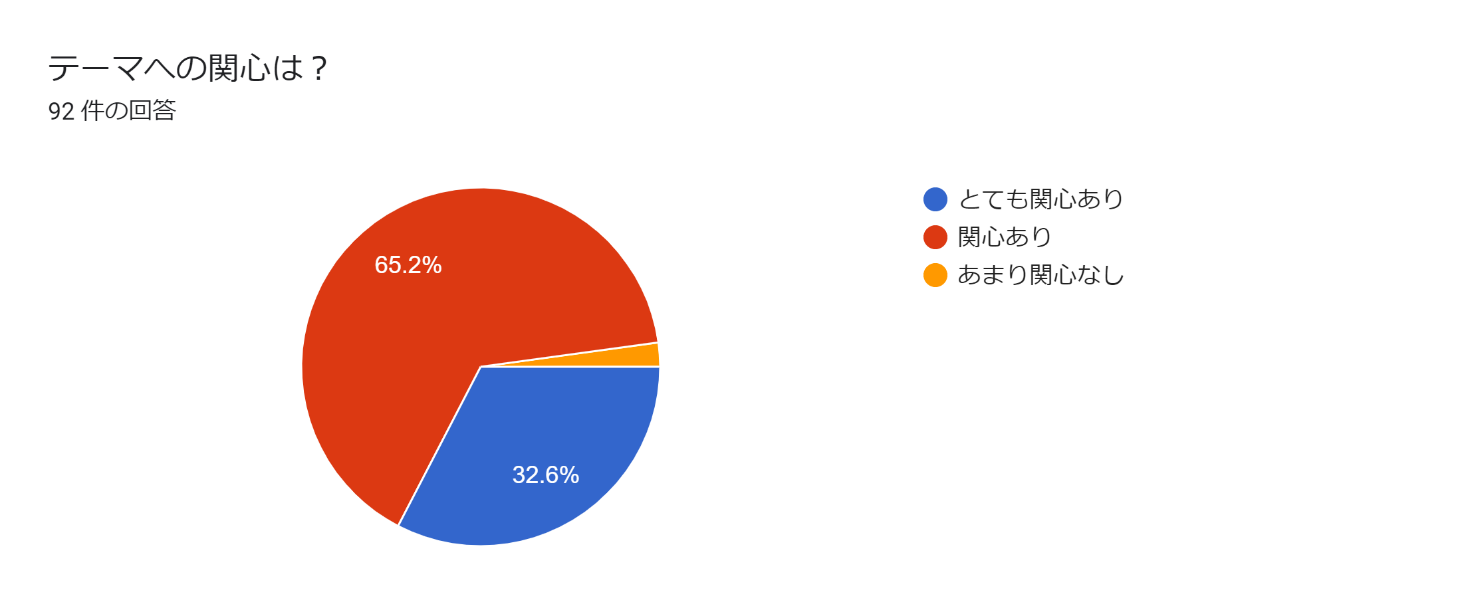 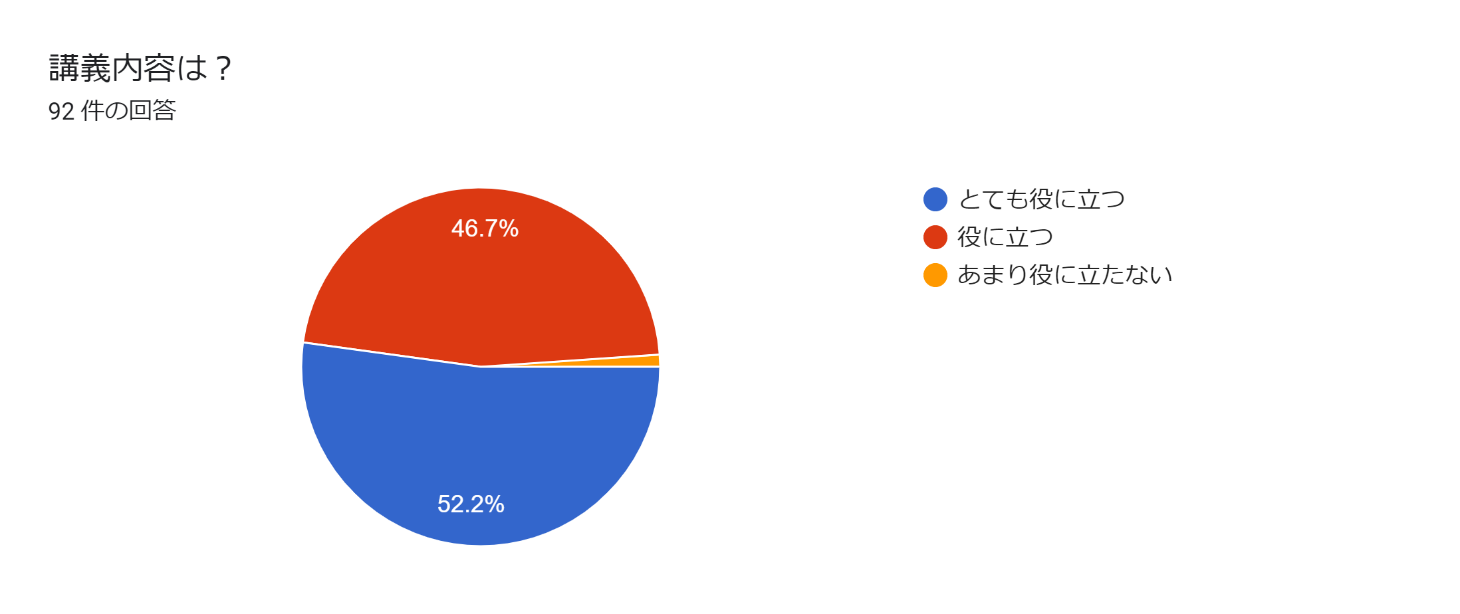 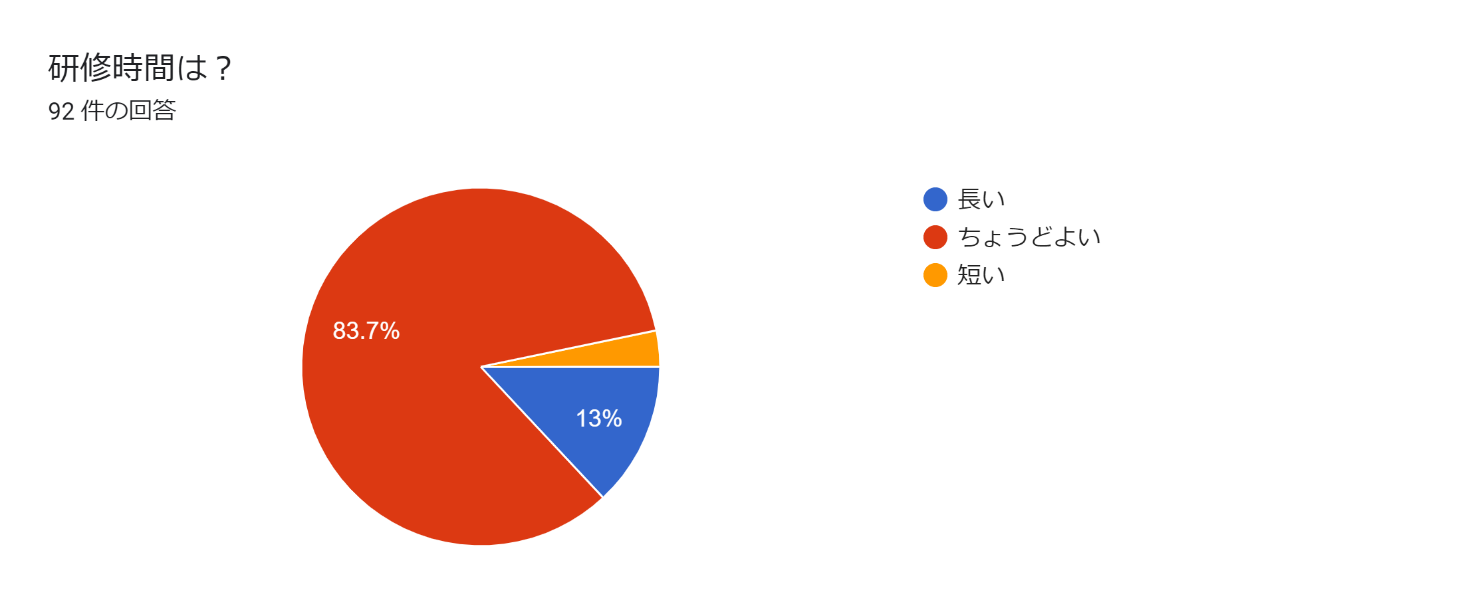 研修についての意見・感想		貴重なお話をありがとうございます。とても勉強になりました。	議員としての活動内容を知る貴重な研修であったと思います。	自分たちの処遇改善の為に、政治は重要だと感じた。	友納理緒先生の、パワーと、専門性の高さにいつも刺激をうけています。ありがとうございました。	身近にとものう先生の活動を知れて良かったです。	現場の声を聞きに来て下さい！	当選してからの経緯がわかりました。	とものう先生の活動がよくわかりました。スライドが照明の影響か見えづらかったです。	実際の議員さんの活動を具体的に聞けました。今後、連盟会員に発信していきたいと思います。	毎年、こういった報告会的な機会を作って欲しい。	少しずつでもいろんなことが変わっていることがわかって良かった。選挙に行こうと思った。	私は特定行為研修を終了しています。これからの政治の中で特定看護師が評価される国になるよう希望します。	看護職と政治について関心を深める事が出来きました。まずは病棟で自ら声をあげていき、スタッフが生き生きと働けるよう努めたい。	政策の内容についてわかりやすかった	看護と政治の繋がりについて理解出来た。	分かりやすく講義でした。選挙離れしている若い世代の人たちにも直接話を聞ける場かもっと増えると良いなと思いました。	頑張ってください	あまり政治のこと知らなかったが知ることが出来ました。	難しかったです	難しい話ではあったが、活動については少し知れたように思います。	役に立つ	ありがとうございました	とものうさんのお話が聞けて良かったです。	とてもためになりました	先生の活動内容は、良く分かった	看護と政治の動きを知れて良かった	わかりやすかったです。	いきいきとした活動を知り、パワーと安心をいただきました。	活躍ぶりをお聞きできて良かったです	興味がある内容が聞けた	とてもよかったです	参考になりました	政治と医療の結びつきを感じました。普段あまり気にしていなかったです。	看護と政治の繋がりがわかり、興味深かったです。	大変参考になりました	友納先生、頑張ってください	活動を直接聞く事で断然理解出来た。	政策の動向など、新しい情報提供もあり、興味深く聞くことができました	看護を変える上で発言の重要性を改めて感じることが出来ました。	看護と政治の関わりについて学ぶことができ、有意義な時間になりました。	政治と看護大切です。弁護士と看護師の双方の資格を持たれており心強いです。	現場の意見としては本当に人がいない状況です。ナースセンターとタイミーなどとの連携などIT産業や潜在ナースや介護士の活用ができれば現場は助かります。短時間労働者の導入も可能としたいです。議員の働き方も考える必要がありますね。	これからも看護師の働きやすい環境作り頑張ってほしいです。	あまり詳しく知れる機会はない内容なので様々なことを知れて良かった	友納議員のパワーを感じられ、国政に送り出した事を誇りに思う。	看護の代表がいてくれる事で現場の声が届いていると実感出来ました	看護と政治の深い関わりが理解でき、興味深い研修になりました。	講義の合間に少し休憩が欲しかった。先生の活動はとても参考になった。とてもパワフルで頼もしく感じた。	有意義な研修でした。友納先生の話が聞けて良かったです。	看護と政治の関わりについて分かった。	看護を代表する議員の頑張りが分かり安心した	自分たちが応援している友納先生の当選してから現在までの活動や実績について分かった。	最新の動向を、知ることができて、良かったです。とても参考になりました。	友納先生が、自分たち看護職のためにしっかり活動してくれていることが良く分かりました。	政界での活動がよく理解できましたし、これからの問題をどう考えて取り組んでいくか改めて考えることができました。	パワーを頂けました	私たち看護職のために、看護と政治のつながりがわかりました。今後も友納先生をはじめ私たちの声を国に届けて下さる議員さんを応援して行きたいと思います。	看護の動向がわかった。議員の活動が素晴らしいと思いました。	今の現状がわかりよかった	議員の方の働き方について、よく分からない部分もありましたが、現場の声を届ける為、奮闘されている事がよく分かりました。これからもよろしくお願い致します。	政治に関する知識も未熟であり今まで身近に感じたことがなかったため今回看護と政治について看護の未来の方向性や活動について学ぶことができてよかった。	滑舌がよく、わかりやすいお話でした。ありがとうございました。	講師の先生の業務内容の部分が占める時間をもう少し後半の話に時間を置いてお話を聞きたかった。	正直、政治に興味がありませんでしたが、もう少し興味を持とうと思いました。	これからの活躍がとても楽しみです。頑張っていただきたい。	看護のために議員として活動されている事が分かりました。ありがとうございました。	自分たちの送り出した方が、実際の政治の場でたくさん活動してくださっていることがよくわかった。	内閣が変わり不安があります。先生のパワーで看護、介護、医療の待遇を変化させて頂きたいです。	今回研修に参加し、看護の政治的な関わりついて良くわかりました。	政治は大事だと再認識した	看護と政治のつながりについて知る事ができた。	処遇改善の為に看護の議員を出して意見を出すことが大切と改めて感じた	活動内容がよくわかりました。看護の発展のためにこれからも頑張ります。	新鮮でした	とものう先生の活動と頑張りが大変よく理解できました。協会の取り組みもしっかり行っていこうと思いました！	先生の話しをもっと聞きたい	自分達の看護の為に活動して頂いてるのがわかった	見えない部分のほうが多いが、見えないから何もしてない訳では無いというのが理解できた。今後も応援したい。選挙に関してあまり積極的になれなかったが、活動内容を周囲に広めていきたい。とてもいい講義だった。	政治活動についてよくわかり、関心を持つことが出来たと思います。	とものう先生のパワフルな活躍、これからも楽しみにしています。今日は、貴重なお話ありがとうございました	政治の動きがわかりました。	連盟の必要性を再認識し、政治との関わりをどのようにすすめるか考えていこうと思います	子育て世代に手厚い政策はありがたいが、それ以外の働く人への影響もある。子育て世代以外で頑張っている人を支える政策もお願いしたいです。	制度について興味を持って国会報道を見ていきたいと思います。	救急外来について人員配置。警備などについて。今後聞いてみたい。	現場の声を国政に届けるには、看護師の代表を送ることの重要性を改めて感じました。職場での若い世代の連盟に対しての感心をもっと持ってもらうため働きかける必要があると感じました。	看護の代表を国会に送ることの大切さを実感しました。先生の活躍を頼もしく思いました。改善したい問題は山積みです。声をあげなくては!	普段はあまり興味のない政治に興味をもつことができました。	現場の声を届ける必要性を実感しました	看護に関する動きが知れて良かったです	看護職の国会議員がどのようなことをしているのかが少し分かった。	実際どういう活動をされているのかよく理解できた